УМГ „ЛЬВІВТРАНСГАЗ”Рівненське ЛВУМГ Новоград-Волинська виробничо-технічна служба Вимірювальна хіміко-аналітична лабораторіяСвідоцтво про атестацію № 025/13Чинне до 31 березня 2016 р.ПАСПОРТ фізико-хімічних показників природного газупереданого Новоград-Волинською ВТС Рівненського ЛВУМГ з ГРС  Першотравневе, ГРС Овруч, ГРС Ігнатпіль, ГРС Нові-Велідники, ГРС Ходаки, ГРС Коростень, ГРС Десятини, ГРС Симаківка, ГРС Куліші, ГРС Ємільчине, ГРС Симони, ГРС Лугини, ГРС Бучмани, ГРС Олевськ, ГРС Новоград-Волинський, ГРС Городниця, ГРС Чижівка, ГРС Манятин, ГРС Міньківці, ГРС Корчик, ГРС Михайлючка, ГРС  Корець - по г-ду Торжок-Долиназа період з 1 квітня по 30 квітня 2015р.Головний інженер Рівненського ЛВУ МГ 					В.М. Тиндик			30.04. 2015р.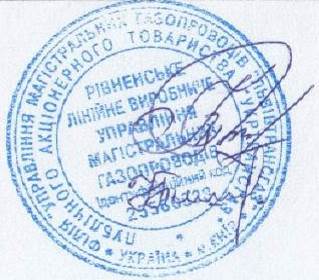 Технік-лаборант І кат.					І.Ф. Пилькевич		30.04. 2015р.Число місяцяКомпонентний складКомпонентний складКомпонентний складКомпонентний складКомпонентний складКомпонентний складКомпонентний складКомпонентний складКомпонентний складКомпонентний складКомпонентний складКомпонентний складКомпонентний складТочка роси вологи(Р= 4МПа),СГустина,кг/м3Теплота згоряння нижча, ккал/м3Число Воббе вище, ккал/м3Маса механічнихдомішок,г/м3Масова концентрація меркаптанової сірки, г/м3Масова концентрація сірководню, г/м 3Число місяцяОдиниці виміруметанетанпропанізо-бутанн-бутан пентани гексани та вищі азотдіоксид вуглецю гелійводенькисеньТочка роси вологи(Р= 4МПа),СГустина,кг/м3Теплота згоряння нижча, ккал/м3Число Воббе вище, ккал/м3Маса механічнихдомішок,г/м3Масова концентрація меркаптанової сірки, г/м3Масова концентрація сірководню, г/м 3Число місяцяОдиниці виміруметанетанпропанізо-бутанн-бутан пентани гексани та вищі азотдіоксид вуглецю гелійводенькисеньТочка роси вологи(Р= 4МПа),Спри 20 С, 101,325 кПапри 20 С, 101,325 кПапри 20 С, 101,325 кПаМаса механічнихдомішок,г/м3Масова концентрація меркаптанової сірки, г/м3Масова концентрація сірководню, г/м 307.04.15мол,%об,%97,05097,0681,6561,6460,3270,3220,0520,0510,0500,0490,0140,0130,0020,0020,7090,7100,1260,1250,0130,0130,0010,0010,0000,0000,688880811185614.04.15мол,%об,%97,11797,1351,6181,6080,3070,3020,0490,0480,0460,0450,0130,0110,0020,0020,7100,7110,1240,1240,0130,0130,0010,0010,0000,0000,688180741185221.04.15мол,%об,%96,99897,0141,7671,7570,2850,2810,0490,0470,0440,0430,0130,0130,0020,0020,6740,6760,1550,1540,0120,0120,0010,0010,0000,0000,688980811185528.04.15мол,%об,%96,73596,7601,8551,8440,4100,4040,0680,0660,0680,0660,0230,0200,0040,0020,6750,6760,1470,1470,0130,0130,0020,0020,0000,0000,6918811311876